Туристическая база отдыха «Лесная сказка»Здесь, вдали от городского шума и ежедневных стрессов,  вы можете стать ближе к природе и получить заряд энергии. Безупречный порядок, обилие света, комфортная мебель, интересные детали интерьера создадут атмосферу уюта и душевности. На базе отдыха  вы можете отпраздновать знаковые события, отметить праздники и просто отдохнуть с семьей.К вашим услугам:– столовая с камином и спутниковым телевидением;– кухня, оборудованная всем необходимым;– три спальных комнаты;– баня;– летняя кухня;– беседки;– мангал;– детская площадка;– парковка.По всем интересующим Вас вопросам обращаться по телефону:8 (0225) 76-09-13 + 37529 177-90-06 – Шубенок София Владимировна.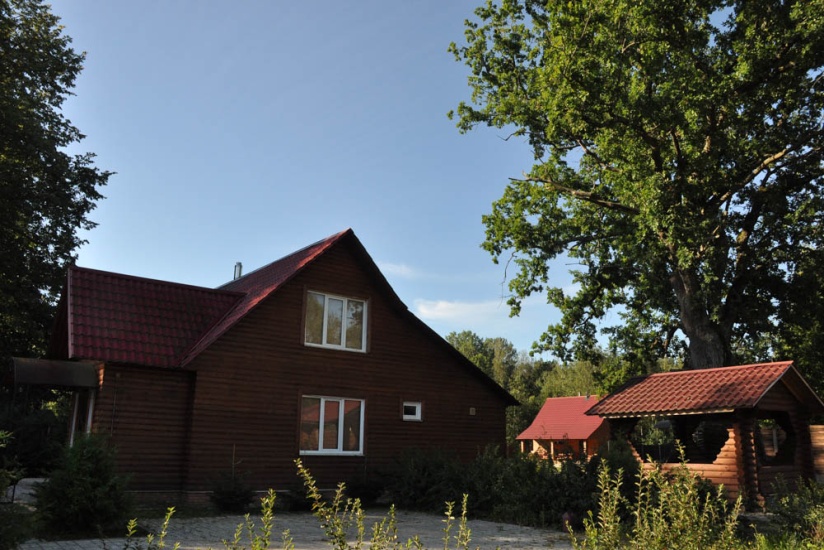 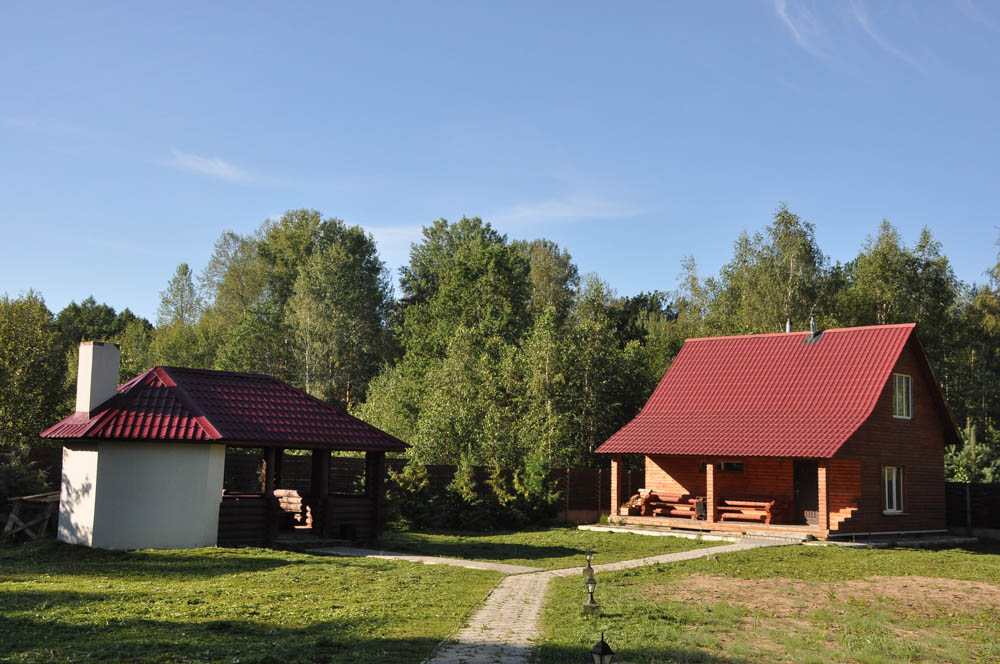 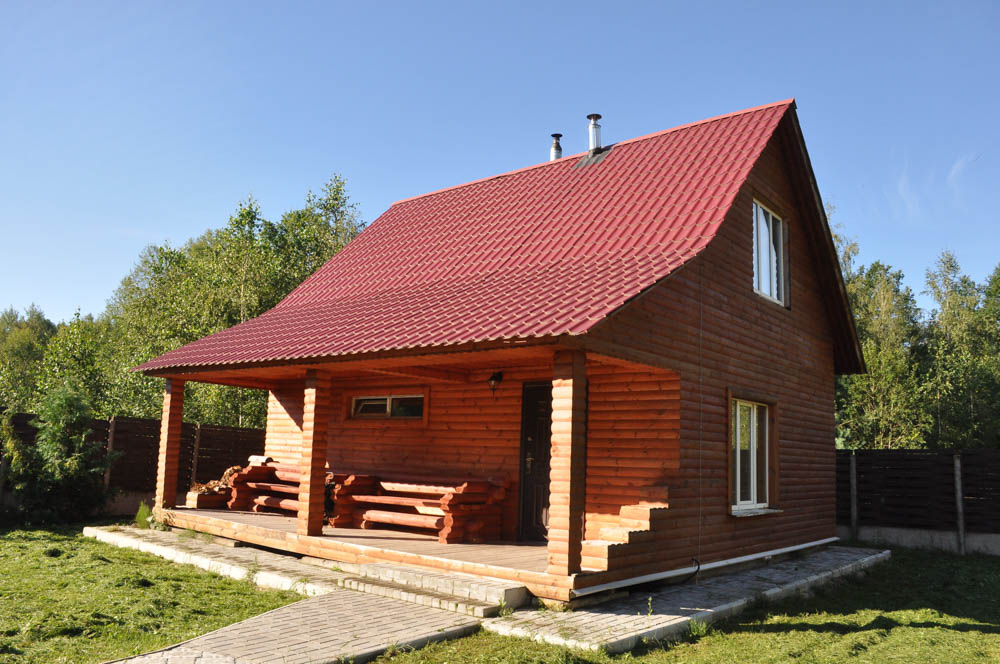 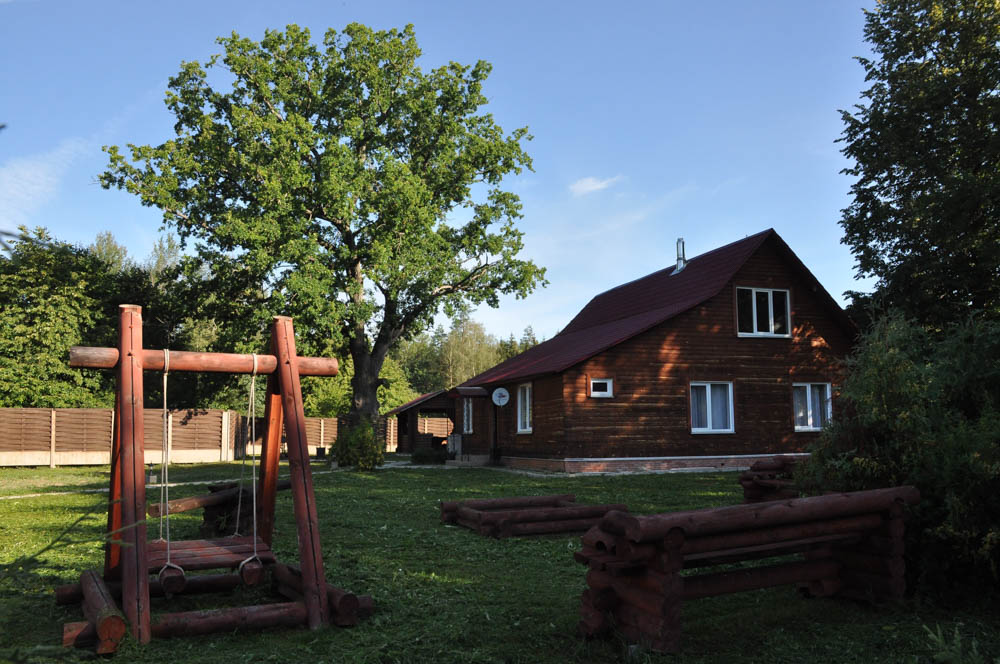 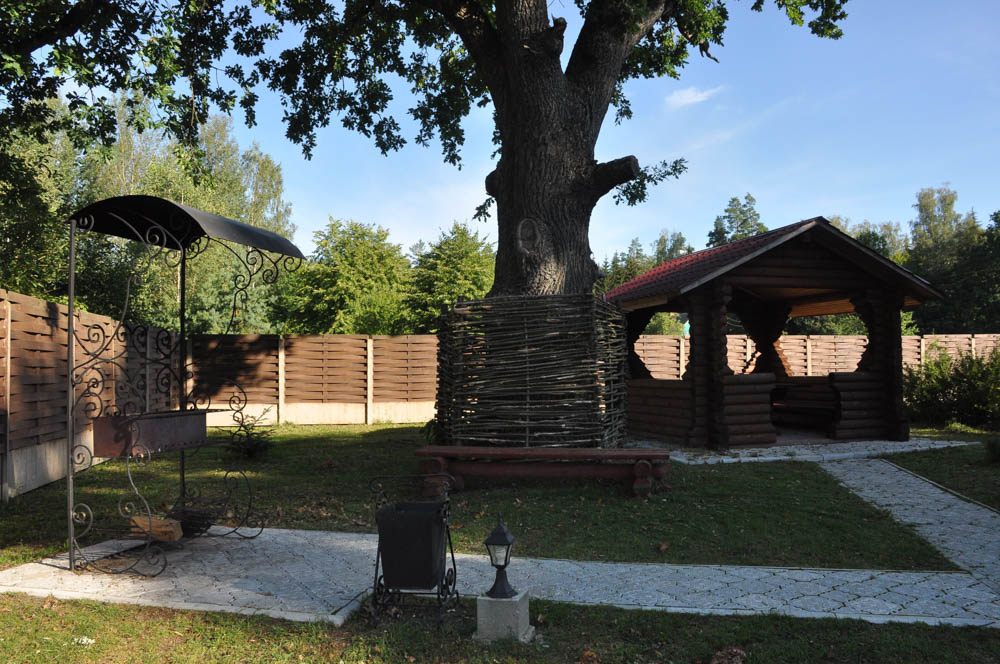 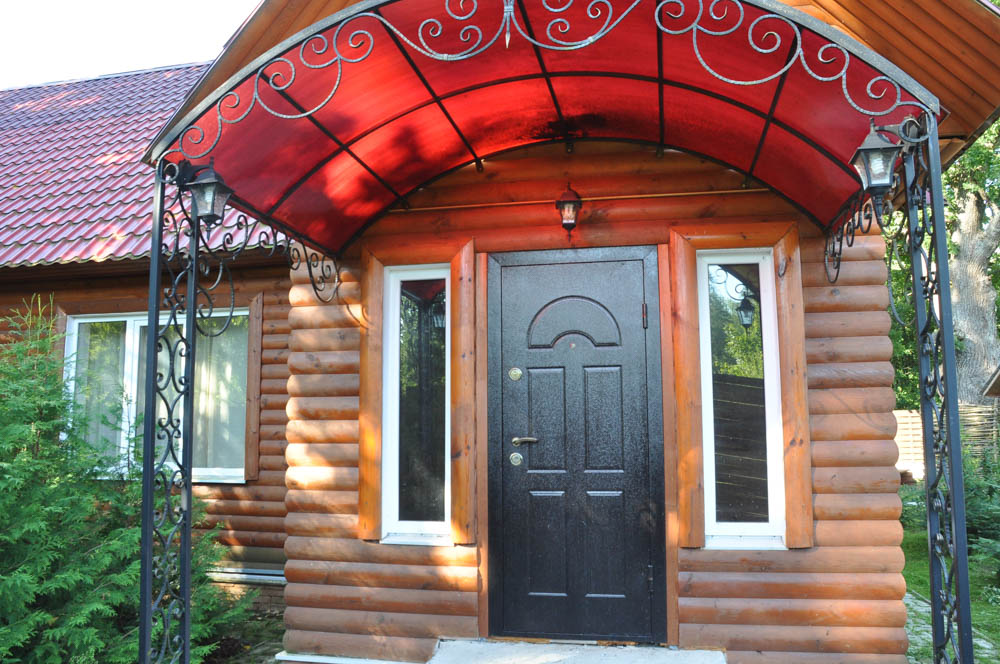 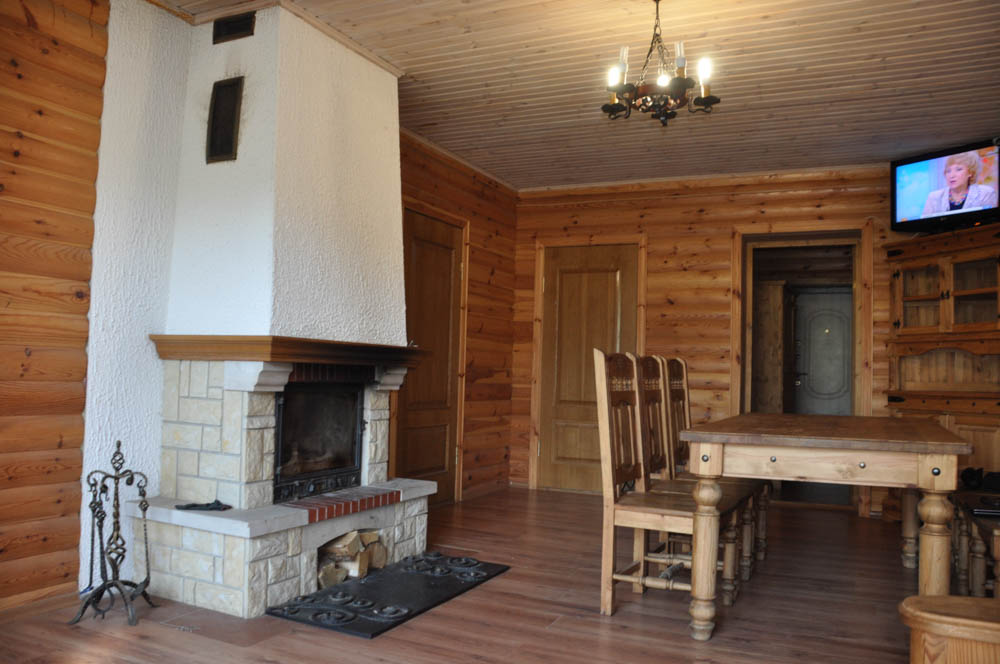 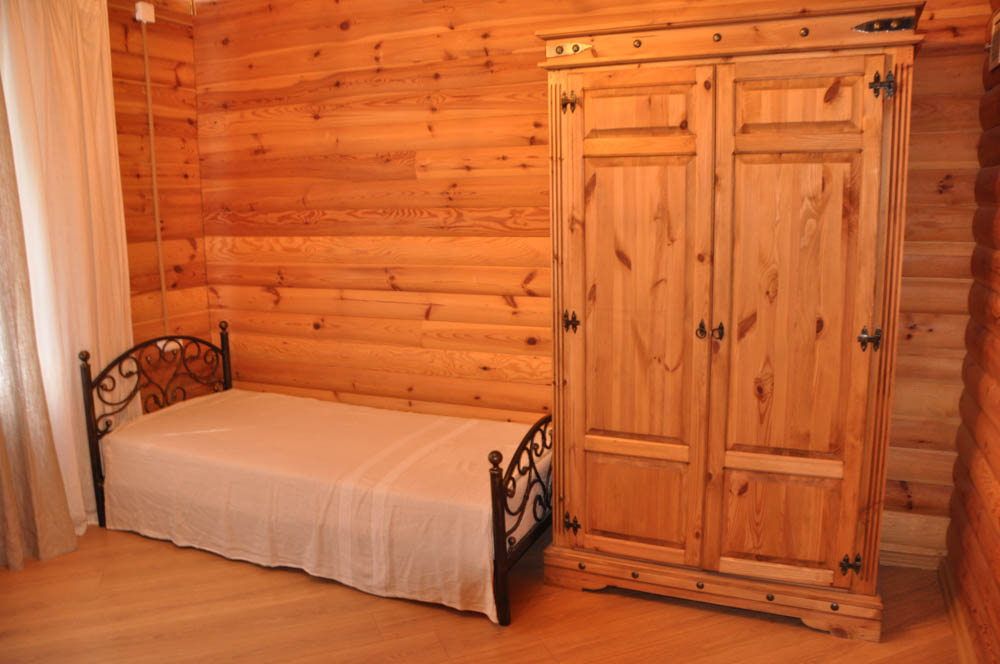 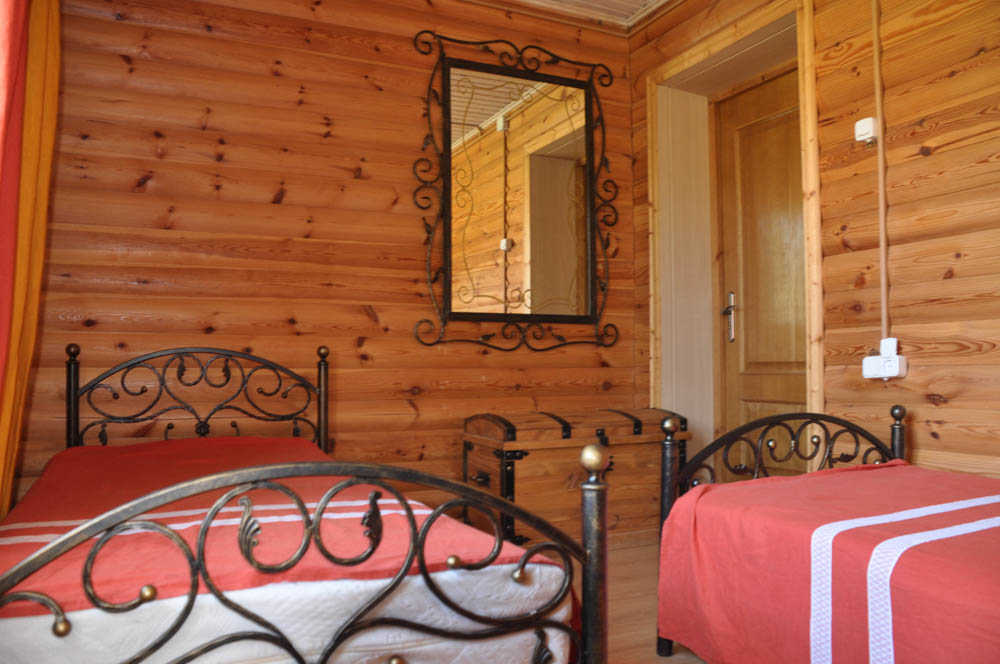 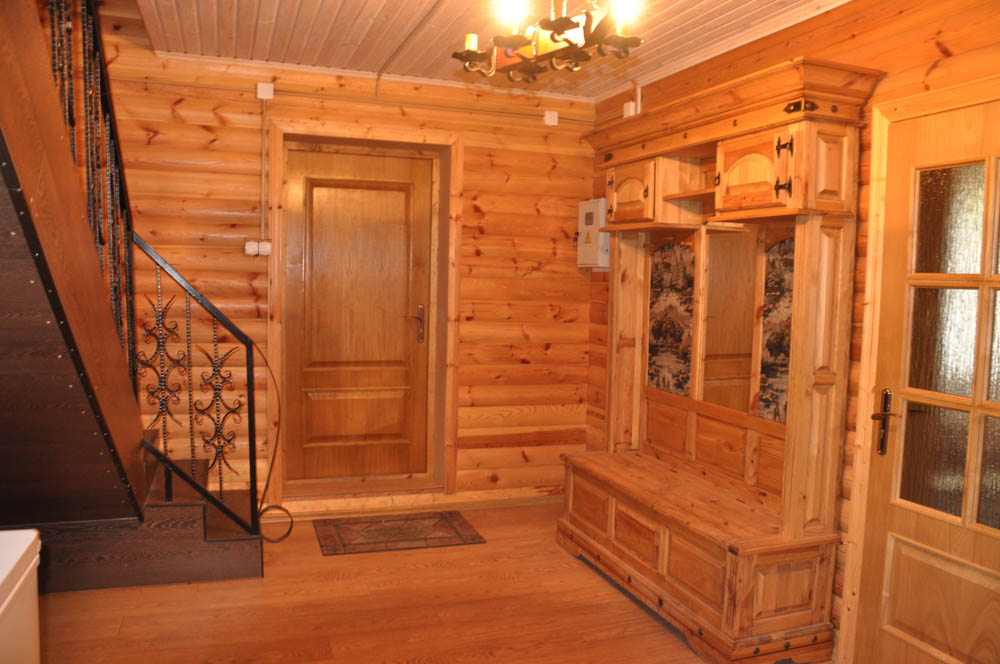 